Mazepin DmytroPosition applied for: 2nd EngineerDate of birth: 14.06.1985 (age: 32)Citizenship: UkraineResidence permit in Ukraine: YesCountry of residence: UkraineCity of residence: KhersonContact Tel. No: +38 (050) 971-66-21 / +38 (055) 364-49-64E-Mail: francyk@rambler.ruU.S. visa: NoE.U. visa: NoUkrainian biometric international passport: Not specifiedDate available from: 30.10.2014English knowledge: GoodMinimum salary: 6500 $ per month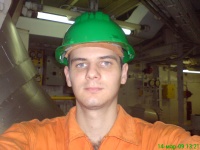 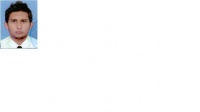 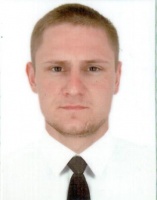 